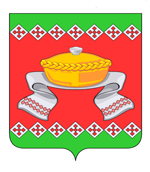 РОССИЙСКАЯ  ФЕДЕРАЦИЯОРЛОВСКАЯ   ОБЛАСТЬАДМИНИСТРАЦИЯ   СОСКОВСКОГО   РАЙОНАПОСТАНОВЛЕНИЕ«15» октября   2019 г.                                                                                       № 143    с. Сосково Об утверждении реестра муниципальных услуг Сосковского районаВ связи с расширением перечня муниципальных услуг и муниципальных контрольно-надзорных функций, в целях реализации Федерального закона от                 № 210-ФЗ «Об организации предоставления государственных и муниципальных услуг»,  в соответствии с Федеральным законом от  г. №131-ФЗ «Об общих принципах организации местного самоуправления в Российской Федерации», Уставом  Сосковского района Администрация  Сосковского района  	ПОСТАНОВЛЯЕТ:    1. Утвердить реестр муниципальных услуг Сосковского района согласно приложению.     2. Признать утратившим силу Постановление Администрации Сосковского района от 10 апреля 2017 года № 55 «Об утверждении реестра муниципальных услуг Сосковского района», а также все иные постановления Администрации Сосковского района, принятые в период с 10 апреля 2017 года до вступления в силу настоящего постановления, в части внесения изменений в реестр муниципальных услуг.     3. Настоящее постановление подлежит опубликованию в "Информационном Вестнике Сосковского района" и размещению на официальном сайте  администрации Сосковского района.   4. Контроль за выполнением настоящего постановления возложить на заместителя Главы администрации района по социальной сфере и экономике               Г. И. Черникову.  Глава района                                                                                            Р. М. СилкинПриложение к постановлению                                                                              администрации Сосковского района                                                                               от «15» октября 2019г.  № 143РЕЕСТР  МУНИЦИПАЛЬНЫХ  УСЛУГ СОСКОВСКОГО РАЙОНАРегистрационный номерНаименованиемуниципальнойуслугиСодержание муниципальной услуги (существенныемоменты)Содержание муниципальной услуги (существенныемоменты)Содержание муниципальной услуги (существенныемоменты)Категории получателеймуниципальной услуги население, физические и юридические лица)Перечень субъектов,предоставляющихмуниципальнуюуслугуПеречень субъектов,предоставляющихмуниципальнуюуслугуИсточники финансирования(средства бюджетов, внебюджетные источники, платежи физических и юридических лиц)Источники финансирования(средства бюджетов, внебюджетные источники, платежи физических и юридических лиц)Наименование показателей конечного результатаНаименование показателей конечного результатаНормативно-правовые акты, регламентирующие предоставление услугиНормативно-правовые акты, регламентирующие предоставление услуги12333455667788Раздел I.Услуги, предоставляемые отделом  образования администрации Сосковского районаи муниципальными  образовательными учреждениямиРаздел I.Услуги, предоставляемые отделом  образования администрации Сосковского районаи муниципальными  образовательными учреждениямиРаздел I.Услуги, предоставляемые отделом  образования администрации Сосковского районаи муниципальными  образовательными учреждениямиРаздел I.Услуги, предоставляемые отделом  образования администрации Сосковского районаи муниципальными  образовательными учреждениямиРаздел I.Услуги, предоставляемые отделом  образования администрации Сосковского районаи муниципальными  образовательными учреждениямиРаздел I.Услуги, предоставляемые отделом  образования администрации Сосковского районаи муниципальными  образовательными учреждениямиРаздел I.Услуги, предоставляемые отделом  образования администрации Сосковского районаи муниципальными  образовательными учреждениямиРаздел I.Услуги, предоставляемые отделом  образования администрации Сосковского районаи муниципальными  образовательными учреждениямиРаздел I.Услуги, предоставляемые отделом  образования администрации Сосковского районаи муниципальными  образовательными учреждениямиРаздел I.Услуги, предоставляемые отделом  образования администрации Сосковского районаи муниципальными  образовательными учреждениямиРаздел I.Услуги, предоставляемые отделом  образования администрации Сосковского районаи муниципальными  образовательными учреждениямиРаздел I.Услуги, предоставляемые отделом  образования администрации Сосковского районаи муниципальными  образовательными учреждениямиРаздел I.Услуги, предоставляемые отделом  образования администрации Сосковского районаи муниципальными  образовательными учреждениямиРаздел I.Услуги, предоставляемые отделом  образования администрации Сосковского районаи муниципальными  образовательными учреждениями1Зачисление в муниципальное бюджетное образовательное учреждениеЗачисление в муниципальное бюджетное образовательное учреждениеПостановление Администрации Сосковского района от 15 августа 2014 года № 217  «Об утверждении административного регламента по предоставлению муниципальной услуги «Зачисление в муниципальное бюджетное образовательное учреждение »Физические лицаФизические лицаФизические лицаЗачисление в муниципальное образовательное учреждениеЗачисление в муниципальное образовательное учреждениеОтдел образования Администрации Сосковского района,общеобразовательные учреждения,образовательные учреждения дополнительного образования детей.Отдел образования Администрации Сосковского района,общеобразовательные учреждения,образовательные учреждения дополнительного образования детей.- приказ по образовательному учреждению о зачислении несовершеннолетнего ребенка в муниципальное образовательное учреждение;- приказ по образовательному учреждению о зачислении совершеннолетнего гражданина, желающего освоить образовательные программы среднего (полного) общего образования- приказ по образовательному учреждению о зачислении несовершеннолетнего ребенка в муниципальное образовательное учреждение;- приказ по образовательному учреждению о зачислении совершеннолетнего гражданина, желающего освоить образовательные программы среднего (полного) общего образования- Федеральный закон от 29 декабря 2012 г. N 273-ФЗ "Об образовании в Российской Федерации"- Закон Российской Федерации от 07.02.1992 г. № 2300-1 "О защите прав потребителей" (с изменениями и дополнениями);- Закон Российской Федерации от 31.05.2002 г. № 62-ФЗ "О гражданстве Российской Федерации" (с изменениями);- Федеральный закон от 31 мая 2002 г № 62-ФЗ  "О гражданстве Российской Федерации" (с изменениями);- Федеральный  закон  от 25.07.2002 г. № 115-ФЗ "О правовом положении иностранных граждан в Российской Федерации" (с изменениями и дополнениями);;Правительства Российской Федерации от 07.03.1995 N 233;- Приказ Министерства образования Российской Федерации от 23 июня 2000 года № 1884 "Об утверждении Положения о получении общего образования в форме экстерната" (с изменениями и дополнениями);-  Закон Орловской области от 6 сентября 2013 г. N 1525-ОЗ "Об образовании в Орловской области" (с изменениями и дополнениями)- информационное письмо Министерства образования  Российской Федерации  от 21.03.2003 г. № 03-51- 57ин/13-03 "Рекомендации по организации приема в первый класс";2Организация предоставления  общедоступного и бесплатного дошкольного образованияОрганизация предоставления  общедоступного и бесплатного дошкольного образованияПостановление Администрации Сосковского района от  15 августа 2014 года № 222 «Об утверждении административного регламента по предоставлению муниципальной услуги  «Организация предоставления  общедоступного и бесплатного дошкольного образования»Физические лицаФизические лицаФизические лицаОрганизация предоставления  общедоступного и бесплатного дошкольного образованияОрганизация предоставления  общедоступного и бесплатного дошкольного образованияОтдел образования Администрации Сосковского района,дошкольные образовательные учрежденияОтдел образования Администрации Сосковского района,дошкольные образовательные учреждения- устный ответ на запрос заявителя об организации предоставления  общедоступного и бесплатного дошкольного образования - ответ по электронной почте на запрос заявителя об  организации предоставления  общедоступного и бесплатного дошкольного образования - устный ответ на запрос заявителя об организации предоставления  общедоступного и бесплатного дошкольного образования - ответ по электронной почте на запрос заявителя об  организации предоставления  общедоступного и бесплатного дошкольного образования - Конституцией Российской Федерации;- Федеральным законом от 24.07.1998 года N 124-ФЗ "Об основных гарантиях прав ребенка в Российской Федерации";- СанПиН 2.4.4.969-00 "Гигиенические требования к устройству, содержанию и организации режима в оздоровительных учреждениях с дневным пребыванием детей в период каникул" (утв. Постановлением Главного государственного санитарного врача РФ 04.10.2000 г.);3Организация предоставления общедоступного и бесплатного начального общего, основного общего, среднего (полного) общего образования по основным общеобразовательным программамОрганизация предоставления общедоступного и бесплатного начального общего, основного общего, среднего (полного) общего образования по основным общеобразовательным программамПостановление Администрации Сосковского района от  15 августа 2014 года № 221 «Об утверждении административного регламента по предоставлению муниципальной услуги «Организация предоставления общедоступного и бесплатного начального общего, основного общего, среднего (полного) общего образования по основным общеобразовательным программам»Физические лицаФизические лицаФизические лицаОрганизация предоставления общедоступного и бесплатного начального общего, основного общего, среднего (полного) общего образования по основным общеобразовательным программамОрганизация предоставления общедоступного и бесплатного начального общего, основного общего, среднего (полного) общего образования по основным общеобразовательным программамОтдел образования Администрации Сосковского района,общеобразовательные учрежденияОтдел образования Администрации Сосковского района,общеобразовательные учреждения- устный ответ на запрос заявителя об организации  предоставления общедоступного и бесплатного начального общего, основного общего, среднего (полного) общего образования по основным общеобразовательным программам- ответ по электронной почте на запрос заявителя об  организации предоставления общедоступного и бесплатного начального общего, основного общего, среднего (полного) общего образования по основным общеобразовательным программам- устный ответ на запрос заявителя об организации  предоставления общедоступного и бесплатного начального общего, основного общего, среднего (полного) общего образования по основным общеобразовательным программам- ответ по электронной почте на запрос заявителя об  организации предоставления общедоступного и бесплатного начального общего, основного общего, среднего (полного) общего образования по основным общеобразовательным программам-Федеральный закон от 29 декабря 2012 г. N 273-ФЗ "Об образовании в Российской Федерации";- Закон Российской Федерации от 07.02.1992 г. № 2300-1 "О защите прав потребителей" (с изменениями и дополнениями);4Предоставление информации об образовательных программах и учебных планах, рабочих программах учебных курсов, предметов, дисциплин (модулей), годовых календарных учебных графикахПредоставление информации об образовательных программах и учебных планах, рабочих программах учебных курсов, предметов, дисциплин (модулей), годовых календарных учебных графикахПостановление Администрации Сосковского района от 15 августа 2014 года № 214 «Об утверждении административного регламента по предоставлению муниципальной услуги «Предоставление информации об образовательных программах и учебных планах, рабочих программах учебных курсов, предметов, дисциплин (модулей), годовых календарных учебных графиках»Физические лицаФизические лицаФизические лицаПредоставление информации об образовательных программах и учебных планах, рабочих программах учебных курсов, предметов, дисциплин (модулей), годовых календарных учебных графикахПредоставление информации об образовательных программах и учебных планах, рабочих программах учебных курсов, предметов, дисциплин (модулей), годовых календарных учебных графикахОтдел образования Администрации Сосковского района,общеобразовательные учреждения, учреждения дополнительного образования детей.Отдел образования Администрации Сосковского района,общеобразовательные учреждения, учреждения дополнительного образования детей.- устный ответ на запрос заявителя об образовательных программах и  учебных курсах, предметах, дисциплинах (модулях), годовых календарных графиках;- ответ по электронной почте на запрос заявителя об образовательных программах и  учебных курсах, предметах, дисциплинах (модулях), годовых календарных графиках;- информация об образовательных программах и  учебных курсах, предметах, дисциплинах (модулях), годовых календарных графиках, размещенная на информационном стенде образовательного учреждения.- устный ответ на запрос заявителя об образовательных программах и  учебных курсах, предметах, дисциплинах (модулях), годовых календарных графиках;- ответ по электронной почте на запрос заявителя об образовательных программах и  учебных курсах, предметах, дисциплинах (модулях), годовых календарных графиках;- информация об образовательных программах и  учебных курсах, предметах, дисциплинах (модулях), годовых календарных графиках, размещенная на информационном стенде образовательного учреждения.- Федеральный закон от 29 декабря 2012 г. N 273-ФЗ "Об образовании в Российской Федерации"- Закон Российской Федерации от 07.02.1992 г. № 2300-1 "О защите прав потребителей" (с изменениями и дополнениями);5Предоставление информации об организации общедоступного и бесплатного дошкольного, начального, основного общего, среднего (полного) общего образования, а также дополнительного образования  в образовательных учрежденияхПостановление Администрации Сосковского района  от   15 августа 2014 года № 215 «Об утверждении административного регламента по предоставлению муниципальной услуги «Предоставление информации об организации общедоступного и бесплатного дошкольного, начального, основного общего, среднего (полного) общего образования, а также дополнительного образования  в образовательных учреждениях»Физические лицаПредоставление информации об организации общедоступного и бесплатного дошкольного, начального, основного общего, среднего (полного) общего образования, а также дополнительного образования  в образовательных учрежденияхОтдел образования Администрации Сосковского района,общеобразовательные учреждения, учреждения дополнительного образования детей.- устный ответ на запрос заявителя об организации общедоступного и бесплатного дошкольного, начального, основного общего, среднего (полного) общего образования, а также дополнительного образования  в образовательных учреждениях- ответ по электронной почте на запрос заявителя об организации  общедоступного и бесплатного дошкольного, начального, основного общего, среднего (полного) общего образования, а также дополнительного образования  в образовательных учреждениях- информация об организации основного общего, среднего (полного) общего образования в образовательных учрежденияхразмещенная на Интернет - сайте Администрации Сосковского района;- информация об организации основного общего, среднего (полного) общего образования в образовательных учреждениях в образовательном учреждении, размещенная на информационном стенде образовательного учреждения.- Конвенция о правах ребенка, одобренная Генеральной Ассамблеей ООН 20.11.1989 г.;- Конституция Российской Федерации от 12.12.1993 г. (с поправками);- Федеральный закон от 29 декабря 2012 г. N 273-ФЗ "Об образовании в Российской Федерации"- Закон Российской Федерации от 07.02.1992 г. № 2300-1 "О защите прав потребителей" (с изменениями и дополнениями);- Закон Российской Федерации от 31.05.2002 г. № 62-ФЗ "О гражданстве Российской Федерации" (с изменениями);- Закон Российской Федерации от 19.12.1993 г. № 4530-I "О вынужденных переселенцах" (с изменениями и дополнениями);- Закон Российской Федерации от 25.07.2002 г. № 115-ФЗ "О правовом положении иностранных граждан в Российской Федерации" (с изменениями и дополнениями);- постановление Правительства Российской Федерации от 19.03.2001 г. № 196 "Об утверждении Типового положения об общеобразовательном учреждении (с изменениями и дополнениями)";- приказ Министерства образования Российской Федерации от 23 июня 2000 года № 1884 "Об утверждении Положения о получении общего образования в форме экстерната" (с изменениями и дополнениями);- приказ Министерства образования Российской Федерации
от 09.03.2004 г. № 1312 "Об утверждении базисного учебного плана и примерных учебных планов для образовательных учреждений, реализующих программы общего образования";- приказ Министерства образования Российской Федерации от 05.03.2004 г. № 1089 "Об утверждении федерального компонента государственных образовательных стандартов начального общего, основного общего, среднего (полного) общего образования";- Закон Орловской области от 6 сентября 2013 г. N 1525-ОЗ "Об образовании в Орловской области" (с изменениями и дополнениями)6Прием заявлений, постановка на учет и зачисление детей в образовательные учреждения, реализующие образовательную  программу дошкольного образованияПостановление Администрации Сосковского района от  15 августа 2014 года № 220 «Об утверждении административного регламента по предоставлению муниципальной услуги «Прием заявлений, постановка на учет и зачисление детей в образовательные учреждения, реализующие образовательную  программу дошкольного образования»Физические лицаПрием заявлений, постановка на учет и зачисление детей в образовательные учреждения, реализующие образовательную  программу дошкольного образованияОтдел образования Администрации Сосковского района,дошкольные  образовательные учреждения- выдача уведомлений родителям (законным представителям) о регистрации детей в книге учета будущих воспитанников муниципальных образовательных учреждений, реализующих  общеобразовательную программу дошкольного образования;- выдача направления в муниципальное образовательное учреждение, реализующие общеобразовательную программу  дошкольного образования, родителю (законному представителю) ребенка;-Федеральный закон от 29 декабря 2012 г. N 273-ФЗ "Об образовании в Российской Федерации"- Закон Российской Федерации от 07.02.1992 г. № 2300-1 "О защите прав потребителей" (с изменениями и дополнениями);- Закон Российской Федерации от 31.05.2002 г. № 62-ФЗ "О гражданстве Российской Федерации" (с изменениями);- Закон Российской Федерации от 19.12.1993 г. № 4530-I "О вынужденных переселенцах" (с изменениями и дополнениями);- Закон Российской Федерации от 25.07.2002 г. № 115-ФЗ "О правовом положении иностранных граждан в Российской Федерации" (с изменениями и дополнениями);- приказ Министерства образования Российской Федерации от 23 июня 2000 года № 1884 "Об утверждении Положения о получении общего образования в форме экстерната" (с изменениями и дополнениями);- Закон Орловской области от 6 сентября 2013 г. N 1525-ОЗ "Об образовании в Орловской области" (с изменениями и дополнениями)7Организация отдыха и оздоровления детей в каникулярное время в оздоровительных лагерях с дневным пребываниемПостановление  Администрации    Сосковского   района  от 15августа 2014 года № 218 «Об утверждении административного регламента по предоставлению муниципальной услуги «Организация отдыха и оздоровления детей в каникулярное время в оздоровительных лагерях с дневным пребыванием»Физические лицаОрганизация отдыха и оздоровления детей в каникулярное время в оздоровительных лагерях с дневным пребываниемОтдел образования Администрации Сосковского района,общеобразовательные учреждения- устный ответ на запрос заявителя об организации отдыха и оздоровления детей в каникулярное время в оздоровительных лагерях с дневным пребыванием;- ответ по электронной почте на запрос заявителя об  организации отдыха и оздоровления детей в каникулярное время в оздоровительных лагерях с дневным пребываниемГражданский кодекс РФ (ст. 35),Семейный кодекс РФ (ст. 145, 146, 150)Федеральный закон 24 апреля 2008 года N 48-ФЗ
«Об опеке и попечительстве»8Предоставление информации о результатах сданных экзаменов, тестирования и иных вступительных испытаний, а также о зачислении в муниципальное бюджетное образовательное учреждениеПостановление Администрации Сосковского района от  15 августа 2014 года № 216 «Об утверждении административного регламента по предоставлению муниципальной услуги «Предоставление информации о результатах сданных экзаменов, тестирования и иных вступительных испытаний, а также о зачислении в муниципальное бюджетное образовательное учреждение»Физические лицаПредоставление информации о результатах сданных экзаменов, тестирования и иных вступительных испытаний, а также о зачислении в муниципальное бюджетное образовательное учреждениеОтдел образования Администрации Сосковского района,дошкольные  образовательные учреждения, общеобразовательные учреждения, учреждения дополнительного образования- результаты сданных экзаменов, тестирования и иных вступительных испытаний- приказ по образовательному учреждению о зачислении несовершеннолетнего ребенка в муниципальное образовательное учреждение;- приказ по образовательному учреждению о зачислении совершеннолетнего гражданина, желающего освоить образовательные программы среднего (полного) общего образования22 августа . № 529-ОЗ "О гарантиях прав ребенка в Орловской области"Постановление Коллегии Орловской области от 15 марта . № 57 «Об утверждении порядка финансирования выплаты денежных средств опекуну (попечителю), приемному родителю на содержание ребенка, а также на оплату труда приемных родителей на территории орловской области»Федеральный закон от 21.12.1996 г. N 159-ФЗ "О дополнительных гарантиях по социальной поддержке детей-сирот и детей, оставшихся без попечения родителей" (с изменениями от 8 февраля ., 7 августа ., 8 апреля ., 10 января ., 22 августа .)Закон Орловской области от 22 августа . № 529-ОЗ "О гарантиях прав ребенка в Орловской области"Постановление Коллегии Орловской области  от 13.08.2008 N 270 "О мерах по реализации Закона Орловской области от 22.08.2005 N 529-ОЗ"9Предоставление информации о текущей успеваемости учащегося, ведение электронного дневника и электронного журнала успеваемостиПостановление Администрации Сосковского района от  15 августа 2014 года № 219 «Об утверждении административного регламента по предоставлению муниципальной услуги «Предоставление информации о текущей успеваемости учащегося, ведение электронного дневника и электронного журнала успеваемости»Физические лицаПредоставление информации о текущей успеваемости учащегося, ведение электронного дневника и электронного журнала успеваемостиОтдел образования Администрации Сосковского района,общеобразовательные учреждения, - предоставление получателю актуальной и достоверной информации в форме электронного дневника, представляющего совокупность сведений следующего состава:- сведения о ходе и содержании образовательного процесса, в том числе годовой календарный учебный график, расписание занятий на текущий учебный период, перечень изучаемых тем и содержание выдаваемых обучающемуся домашних заданий на уроках текущего учебного периода;- результаты текущего контроля успеваемости и промежуточной аттестации обучающегося, включая сведения об оценках успеваемости, сведения о содержании занятий и работ, по результатам которых получены оценки;- сведения о посещаемости уроков обучающимся за текущий учебный период- Конституция РФ (ст. 43);- Федеральный закон от 29 декабря 2012 г. N 273-ФЗ "Об образовании в Российской Федерации"- Федеральный закон от 06.10.2003 № 131-ФЗ «Об общих принципах организации местного самоуправления в Российской Федерации»,- Закон Орловской области от 6 сентября 2013 г. N 1525-ОЗ "Об образовании в Орловской области" (с изменениями и дополнениями)- Положение об отделе общего и профессионального образования администрации Сосковского района Орловской области, утвержденным постановлением Главы администрации Сосковского района;- Устав Сосковского района Орловской области.1010Организация проведения муниципальных официальных физкультурно-спортивных мероприятий для населения  Сосковского района Орловской областиПостановление Администрации Сосковского района  от                    12 сентября 2014 года № 252 «Об утверждении административного регламента по предоставлению муниципальной услуги «Организация проведения муниципальных официальных физкультурно-спортивных мероприятий для населения Сосковского района Орловской области»Физические лицаОрганизация проведения муниципальных официальных физкультурно-спортивных мероприятий для населения  Сосковского района Орловской областиОтдел образования Администрации Сосковского района- утверждение положения о проведении мероприятия;
- утверждение сметы расходов на проведение мероприятия; 
- организация медицинского обеспечения участников мероприятия;
- организация обеспечение звукового усиления речи при  проведении мероприятия;  
- Заключение договора аренды (оказания физкультурно-оздоровительных услуг) спортивного или другого объекта, для проведения мероприятия.- Конституция РФ (ст. 43);- Федеральный закон от 29 декабря 2012 г. N 273-ФЗ "Об образовании в Российской Федерации"- Федеральный закон от 06.10.2003 № 131-ФЗ «Об общих принципах организации местного самоуправления в Российской Федерации»,- Закон Орловской области от 6 сентября 2013 г. N 1525-ОЗ "Об образовании в Орловской области" (с изменениями и дополнениями)- Положение об отделе общего и профессионального образования администрации Сосковского района Орловской области, утвержденным постановлением Главы администрации Сосковского района;- Устав Сосковского района Орловской области.1111Приём заявлений и документов от молодых семей для включения в подпрограмму «Обеспечение жильем молодых семей на 2015-2020 годыПостановление Администрации Сосковского района от                   12 сентября 2014 года № 251 «Об утверждении административного регламента по предоставлению муниципальной услуги «Приём заявлений и документов от молодых семей для включения в подпрограмму «Обеспечение жильем молодых семей на 2015-2020 годы»Физические лицаПриём заявлений и документов от молодых семей для включения в подпрограмму «Обеспечение жильем молодых семей на 2015-2020 годыОтдел образования администрации Сосковского района- включение молодых семей в список претендентов на участие в программе «Обеспечение жильём молодых семей», либо отказ во включении в список- предоставление выписок из решений- направление уведомлений-Постановление Правительства РФ от 17 декабря 2010 года № 1050 «О федеральной целевой программе «Жилище» на 2011-2015 годы»,-Закон Орловской области от 24 ноября 2006 года № 634-ОЗ «Об областной целевой комплексной программе «Обеспечение жильём молодых семей (2006-2010 годы)»,-Постановление Правительства Орловской области от 26 декабря 2013 г. N 460 "О внесении изменений в некоторые нормативные правовые акты Орловской области"1212Предоставление информации, прием документов органами опеки и попечительства от лиц, желающих установить опеку (попечительство) над определенной категорией граждан (малолетние, несовершеннолетние, лица, признанные в установленном законом порядке недееспособнымПостановление Администрации Сосковского района от 
27.06.2012 года № 160 «Об утверждении административного регламента по предоставлению   муниципальной услуги «Предоставление информации, прием документов органами опеки и попечительства от лиц, желающих установить опеку (попечительство) над определенной категорией граждан (малолетние, несовершеннолетние, лица, признанные в установленном законом порядке недееспособными)»Граждане, изъявившие желание оформить опеку (попечительство) над несовершеннолетними, оставшимися без попечения родителей, совершеннолетними недееспособнымиПредоставление информации, прием документов органами опеки и попечительства от лиц, желающих установить опеку (попечительство) над определенной категорией граждан (малолетние, несовершеннолетние, лица, признанные в установленном законом порядке недееспособными)Отдел образования Администрации Сосковского районаоформление опеки (попечительства) над несовершеннолетними, оставшимися без попечения родителей, постановлением Главы  администрации района- Конституцией Российской Федерации;- Конвенцией ООН о правах ребенка;- Федеральным законом от 24.07.1998 N 124-ФЗ "Об основных гарантиях прав ребенка в Российской Федерации";- Федеральным законом от 06.10.2003 N 131-ФЗ "Об общих принципах организации местного самоуправления в Российской Федерации";- Законом Российской Федерации от 10.07.1999 N 3266-1 "Об образовании";- постановлением Правительства Российской Федерации от 01.07.1995 N 677 "Об утверждении типового положения о дошкольном образовательном учреждении";1313Социальная поддержка и социальное обслуживание детей-сирот, безнадзорных детей, оставшихся без попечения родителейПостановление Администрации Сосковского района                        от 27 июня 2012 № 159 «Об утверждении Административного регламента  отдела образования Администрации Сосковского района Орловской области по предоставлению   муниципальной услуги «Социальная поддержка и социальное обслуживание детей-сирот, безнадзорных детей, оставшихся без попечения родителей»дети-сироты и дети, оставшиеся без попечения родителей, а также лица из числа детей-сирот и детей, оставшихся без попечения родителей,Усыновители, опекуны (попечители), приемные родителиСоциальная поддержка и социальное обслуживание детей-сирот, безнадзорных детей, оставшихся без попечения родителейОтдел образования Администрации Сосковского районаДенежные средства выплачиваются на карточный или лицевой счет получателя- Федеральным законом от 06.10.2003 г. № 131–ФЗ « Об общих принципах организации местного самоуправления в Российской Федерации»;
- Федеральным Законом от 4 декабря 2007 года № 329-ФЗ «О физической культуре и спорте в Российской Федерации»;- Положением об отделе образования администрации Сосковского района Орловской областиРаздел II.Услуги, предоставляемые отделом культуры и архивного дела администрации Сосковского района и муниципальными учреждениями культурыРаздел II.Услуги, предоставляемые отделом культуры и архивного дела администрации Сосковского района и муниципальными учреждениями культурыРаздел II.Услуги, предоставляемые отделом культуры и архивного дела администрации Сосковского района и муниципальными учреждениями культурыРаздел II.Услуги, предоставляемые отделом культуры и архивного дела администрации Сосковского района и муниципальными учреждениями культурыРаздел II.Услуги, предоставляемые отделом культуры и архивного дела администрации Сосковского района и муниципальными учреждениями культурыРаздел II.Услуги, предоставляемые отделом культуры и архивного дела администрации Сосковского района и муниципальными учреждениями культурыРаздел II.Услуги, предоставляемые отделом культуры и архивного дела администрации Сосковского района и муниципальными учреждениями культурыРаздел II.Услуги, предоставляемые отделом культуры и архивного дела администрации Сосковского района и муниципальными учреждениями культурыРаздел II.Услуги, предоставляемые отделом культуры и архивного дела администрации Сосковского района и муниципальными учреждениями культуры14Выдача копий архивных документов, подтверждающих право на владение землей.Выдача копий архивных документов, подтверждающих право на владение землей.удовлетворение потребностей юридических и физических лиц (далее – заявители) в архивной информацииюридические и физические лица Российской Федерации, а также государств – участников СНГ и иностранных государствОтдел культуры и архивного дела администрации Сосковского районасредства бюджетов1) удовлетворение потребностей юридических и физических лиц (далее – заявители) в архивной информации;2) подготовка и выдача (высылка) заявителям архивных копий:архивная копия (ксерокопия) – дословно воспроизводящая текст архивного документа, с указанием архивного шифра и номеров листов единицы хранения;ответ – документ, составленный на бланке администрации Сосковского района, с мотивированным отказом в предоставлении муниципальной услуги или о мотивированном приостановлении предоставления муниципальной услуги; отсутствии сведений, интересующих заявителя, в архивных документах, имеющихся на хранении; а также о ходе и процедуре предоставления муниципальной услугиКонституция Российской Федерации;Федеральный закон от 6 октября 2003 года № 131-ФЗ «Об общих принципах организации местного самоуправления в Российской Федерации»;Федеральный закон от 22 октября 2004 года № 125-ФЗ «Об архивном деле в Российской Федерации»;Федеральный закон от 2 мая 2006 года № 59-ФЗ «О порядке рассмотрения обращений граждан»;Федеральный закон от 27 июля 2006 года № 149-ФЗ «Об информации, информационных технологиях и о защите информации»;Федеральный закон от 27 июля 2006 года № 152-ФЗ «О персональных данных»;Закон Орловской области от 6 июля 1999 года № 109-03 «Об архивном деле в Орловской области»;приказ Министерства культуры и массовых коммуникаций Российской Федерации от 18 января 2007 года № 19 «Об утверждении Правил организации хранения, комплектования, учета и использования документов Архивного фонда Российской Федерации и других архивных документов в государственных и муниципальных архивах, музеях и библиотеках, организациях Российской академии наук»;приказ Министерства культуры Российской Федерации от 28 декабря 2009 года № 894 «Об утверждении административного регламента Федерального архивного агентства по предоставлению государственной услуги «Организация исполнения запросов российских и иностранных граждан, а также лиц без гражданства, связанных с реализацией их законных прав и свобод, оформления в установленном порядке архивных справок, направляемых в иностранные государства»;постановление Правительства Орловской области от 30 апреля 2009 года № 24 «Об утверждении Положения о Департаменте образования, культуры и спорта Орловской области»;Устав Сосковского района, утвержденный постановлением Сосковского районного Совета народных депутатов от 17.06.2005 года № 140  «Об утверждении Устава Сосковского района»;Постановление главы администрации Сосковского района Орловской области от 28.01.2009 года № 16 «Об утверждении Положения об архивном отделе администрации Сосковского  района».15Исполнение социально-правовых запросов юридических и физических лицудовлетворение потребностей юридических и физических лиц (далее – заявители) в архивной информации, связанной с социальной защитой российских и иностранных граждан, предусматривающей их пенсионное обеспечение, а также получение льгот и компенсаций в соответствии с законодательством Российской Федерации и международными обязательствами Российской Федерацииюридические и физические лица Российской Федерации, а также государств – участников СНГ и иностранных государствОтдел культуры и архивного дела администрации Сосковского районасредства бюджетов1) удовлетворение потребностей юридических и физических лиц (далее – заявители) в архивной информации, связанной с социальной защитой российских и иностранных граждан, предусматривающей их пенсионное обеспечение, а также получение льгот и компенсаций в соответствии с законодательством Российской Федерации и международными обязательствами Российской Федерации;2) подготовка и выдача (высылка) заявителям архивных справок, архивных копий, архивных выписок, ответов:архивная справка – документ, составленный на бланке администрации Сосковского района, имеющий юридическую силу и содержащий документную  информацию о предмете запроса с указанием архивных шифров и номеров листов единиц хранения тех архивных документов, на основании которых она составлена;архивная копия (ксерокопия) – дословно воспроизводящая текст архивного документа, с указанием архивного шифра и номеров листов единицы хранения;архивная выписка – документ, составленный на бланке администрации Сосковского района, дословно воспроизводящий часть текста архивного документа, относящийся к определенному факту, событию, лицу, с указанием архивного шифра и номеров листов единицы хранения;ответ – документ, составленный на бланке администрации Сосковского района, с мотивированным отказом в предоставлении муниципальной услуги или о мотивированном приостановлении предоставления муниципальной услуги; отсутствии сведений, интересующих заявителя, в архивных документах, имеющихся на хранении; а также о ходе и процедуре предоставления муниципальной услугиКонституция Российской Федерации;Федеральный закон от 6 октября 2003 года № 131-ФЗ «Об общих принципах организации местного самоуправления в Российской Федерации»;Федеральный закон от 22 октября 2004 года № 125-ФЗ «Об архивном деле в Российской Федерации»;Федеральный закон от 2 мая 2006 года № 59-ФЗ «О порядке рассмотрения обращений граждан»;Федеральный закон от 27 июля 2006 года № 149-ФЗ «Об информации, информационных технологиях и о защите информации»;Федеральный закон от 27 июля 2006 года № 152-ФЗ «О персональных данных»;Закон Орловской области от 6 июля 1999 года № 109-03 «Об архивном деле в Орловской области»;приказ Министерства культуры и массовых коммуникаций Российской Федерации от 18 января 2007 года № 19 «Об утверждении Правил организации хранения, комплектования, учета и использования документов Архивного фонда Российской Федерации и других архивных документов в государственных и муниципальных архивах, музеях и библиотеках, организациях Российской академии наук»;приказ Министерства культуры Российской Федерации от 28 декабря 2009 года № 894 «Об утверждении административного регламента Федерального архивного агентства по предоставлению государственной услуги «Организация исполнения запросов российских и иностранных граждан, а также лиц без гражданства, связанных с реализацией их законных прав и свобод, оформления в установленном порядке архивных справок, направляемых в иностранные государства»;постановление Правительства Орловской области от 30 апреля 2009 года № 24 «Об утверждении Положения о Департаменте образования, культуры и спорта Орловской области»;Устав Сосковского района, утвержденный постановлением Сосковского районного Совета народных депутатов от 17.06.2005 года № 140  «Об утверждении Устава Сосковского района»;Постановление главы администрации Сосковского района Орловской области от 28.01.2009 года № 16 «Об утверждении Положения об архивном отделе администрации Сосковского  района».16Предоставление библиотечных услуг- выдача документов во временное пользование из библиотечных фондов;- информация о составе библиотечных фондов через систему каталогов, картотек и других форм библиотечного информирования;- организация и проведение массовых мероприятий: читательских акций, фестивалей, конкурсов, читательских конференций, дней библиографии, библиотечных уроков, тематических вечеров и других мероприятий;- организация клубов по интересам, любительских объединений;- предоставление доступа к информационным ресурсам библиотеки, в том числе Интернетунаселение,физическиеи юридическиелицаРайонное муниципальное бюджетное учреждение культуры Сосковская межпоселенческая  центральная библиотекасредства бюджетовПредоставление библиотечных услуг;- обоснованный отказ в предоставлении муниципальной услугиКонституция Российской Федерации;Закон Российской Федерации от 09.10. 1992 года N 3612-1 «Основы законодательства Российской Федерации о культуре» ;Федеральный закон от 06.10.2003 года  N 131-ФЗ «Об общих принципах организации местного самоуправления в Российской Федерации»;Закон РФ от 07.02.1992 N 2300-1 «О защите прав потребителей»;Распоряжение Правительства РФ от 17.12.2009 N 1993-р «Об утверждении сводного перечня первоочередных государственных и муниципальных услуг, предоставляемых в электронном виде»;Федеральный закон от 02.05.2006 года N 59-ФЗ «О порядке рассмотрения обращений граждан Российской Федерации»;Постановление Госстандарта Российской Федерации от 28.06.1993 № 163 «Об утверждении Общероссийского классификатора услуг населению» (код 0510002);Устав Сосковского района Орловской области;Уставы администраций сельских поселений Сосковского района Орловской области;Положение об отделе культуры и искусства администрации Сосковского района Орловской области;Уставы муниципальных учреждений культуры Сосковского района Орловской области; иные нормативно-правовые актами Российской Федерации, Орловской области и Сосковского района Орловской области.17Предоставление доступа к справочно-поисковому аппарату библиотек, базам данныхпредоставление библиографической записи об издании (в печатном виде) и (или) электронной информации из базы данныхнаселение,физическиеи юридическиелицаРайонное муниципальное бюджетное учреждение культуры Сосковская межпоселенческая  центральная библиотекасредства бюджетовпредоставление библиографической записи об издании (в печатном виде) и (или) электронной информации из базы данныхКонституция Российской Федерации;Закон Российской Федерации от 09.10. 1992 года N 3612-1 «Основы законодательства Российской Федерации о культуре» ;Федеральный закон от 06.10.2003 года  N 131-ФЗ «Об общих принципах организации местного самоуправления в Российской Федерации»;Закон РФ от 07.02.1992 N 2300-1 «О защите прав потребителей»;Распоряжение Правительства РФ от 17.12.2009 N 1993-р «Об утверждении сводного перечня первоочередных государственных и муниципальных услуг, предоставляемых в электронном виде»;Федеральный закон от 02.05.2006 года N 59-ФЗ «О порядке рассмотрения обращений граждан Российской Федерации»;Постановление Госстандарта Российской Федерации от 28.06.1993 № 163 «Об утверждении Общероссийского классификатора услуг населению» (код 0510002);Устав Сосковского района Орловской области;Уставы администраций сельских поселений Сосковского района Орловской области;Устав районного муниципального бюджетного учреждения культуры Сосковской межпоселенческой центральной библиотеки ;Уставы муниципальных учреждений культуры Сосковского района Орловской области; иные нормативно-правовые актами Российской Федерации, Орловской области и Сосковского района Орловской области.18Предоставление доступа к оцифрованным изданиям, хранящимся в библиотеках Орловской области, в том числе к фонду редких книг, с учётом соблюдения требований законодательства Российской Федерации об авторских и смежных правах.предоставление электронного текста запрашиваемого документа и (или) книговыдача, либо обоснованный отказ в предоставлении муниципальной услугинаселение,физическиеи юридическиелицаРайонное муниципальное бюджетное учреждение культуры Сосковская межпоселенческая  центральная библиотекасредства бюджетовпредоставление электронного текста запрашиваемого документа и (или) книговыдача, либо обоснованный отказ в предоставлении муниципальной услугиКонституция Российской Федерации;Закон Российской Федерации от 09.10. 1992 года N 3612-1 «Основы законодательства Российской Федерации о культуре» ;Федеральный закон от 06.10.2003 года  N 131-ФЗ «Об общих принципах организации местного самоуправления в Российской Федерации»;Закон РФ от 07.02.1992 N 2300-1 «О защите прав потребителей»;Распоряжение Правительства РФ от 17.12.2009 N 1993-р «Об утверждении сводного перечня первоочередных государственных и муниципальных услуг, предоставляемых в электронном виде»;Федеральный закон от 02.05.2006 года N 59-ФЗ «О порядке рассмотрения обращений граждан Российской Федерации»;Постановление Госстандарта Российской Федерации от 28.06.1993 № 163 «Об утверждении Общероссийского классификатора услуг населению» (код 0510002);Устав Сосковского района Орловской области;Уставы администраций сельских поселений Сосковского района Орловской области;Устав районного муниципального бюджетного учреждения культуры Сосковской межпоселенческой центральной библиотекиУставы муниципальных учреждений культуры Сосковского района Орловской области; иные нормативно-правовые актами Российской Федерации, Орловской области и Сосковского района Орловской области.19Предоставление информации о времени и месте проведения культурно-массовых мероприятий в учреждениях культуры  Сосковского района Орловской областиорганизационные мероприятия по подготовке и проведению культурно-массовых мероприятий на территории Сосковского района Орловской области;создание условий безопасности  получателям  муниципальных услуг во время проведения культурно-массовых мероприятий;согласование проведения мероприятий со службами: обеспечения общественного порядка и антитеррористической защищенности; пожарной безопасности МЧС; службы скорой медицинской помощи, в письменной форме  не позднее 5 дней до дня проведения мероприятия;обеспечение реализации прав жителей Сосковского района на свободу посещения и участия в культурно-массовых мероприятиях.население,физическиеи юридическиелицаОтдел культуры и архивного дела администрации Сосковского районасредства бюджетов1) Организованный досуг и приобщение граждан к культурным ценностям;2)  обеспечение расширения общего и культурного уровня и сферы общения населения;3) удовлетворение духовных, личностных и интеллектуальных потребностей населения;4) реализация творческих способностей, повышение творческой активности населения;5)   сохранение российских и местных традиций и обычаев;6)   нравственное, эстетическое, патриотическое воспитание граждан;7) успешное проведение районных массовых мероприятий с участием профессиональных и самодеятельных творческих коллективов, солистов, мастеров культуры и искусства  для  многочисленной зрительской аудитории.Конституция Российской Федерации;Закон Российской Федерации от 09.10. 1992 года N 3612-1 «Основы законодательства Российской Федерации о культуре» ;Федеральный закон от 06.10.2003 года  N 131-ФЗ «Об общих принципах организации местного самоуправления в Российской Федерации»;Закон РФ от 07.02.1992 N 2300-1 «О защите прав потребителей»;Распоряжение Правительства РФ от 17.12.2009 N 1993-р «Об утверждении сводного перечня первоочередных государственных и муниципальных услуг, предоставляемых в электронном виде»;Федеральный закон от 02.05.2006 года N 59-ФЗ «О порядке рассмотрения обращений граждан Российской Федерации»;Постановление Госстандарта Российской Федерации от 28.06.1993 № 163 «Об утверждении Общероссийского классификатора услуг населению» (код 0510002);Устав Сосковского района Орловской области;Уставы администраций сельских поселений Сосковского района Орловской области;Положение об отделе культуры и искусства администрации Сосковского района Орловской области;Уставы муниципальных учреждений культуры Сосковского района Орловской области; иные нормативно-правовые актами Российской Федерации, Орловской области и Сосковского района Орловской области.20Предоставление информации об объектах культурного наследия регионального или местного значения, находящихся на территории муниципального образования и включенных в единый государственный реестр объектов культурного наследия (памятников истории и культуры) народов Российской Федерации.информации об объектах культурного наследия регионального или местного значения, находящихся на территории Орловской области и включенных в единый государственный реестр объектов культурного наследиянаселение,физическиеи юридическиелицаОтдел культуры и архивного дела администрации Сосковского районасредства бюджетов- выписка из Единого государственного реестра объектов культурного наследия (памятников истории и культуры народов Российской Федерации);- письма Отдела об отсутствии у объекта статуса объекта культурного наследия.Конституция Российской Федерации;Закон Российской Федерации от 09.10. 1992 года N 3612-1 «Основы законодательства Российской Федерации о культуре» ;Федеральный закон от 06.10.2003 года  N 131-ФЗ «Об общих принципах организации местного самоуправления в Российской Федерации»;Закон РФ от 07.02.1992 N 2300-1 «О защите прав потребителей»;Распоряжение Правительства РФ от 17.12.2009 N 1993-р «Об утверждении сводного перечня первоочередных государственных и муниципальных услуг, предоставляемых в электронном виде»;Федеральный закон от 02.05.2006 года N 59-ФЗ «О порядке рассмотрения обращений граждан Российской Федерации»;Постановление Госстандарта Российской Федерации от 28.06.1993 № 163 «Об утверждении Общероссийского классификатора услуг населению» (код 0510002);Устав Сосковского района Орловской области;Уставы администраций сельских поселений Сосковского района Орловской области;Положение об отделе культуры и искусства администрации Сосковского района Орловской области;Уставы муниципальных учреждений культуры Сосковского района Орловской области; иные нормативно-правовые актами Российской Федерации, Орловской области и Сосковского района Орловской области.21Предоставление культурно-досуговых услугОрганизация занятий в хорах по хоровому пению, в кружках по эстрадному пению, в ансамбле по эстрадному танцу,  в группах здоровья, в ансамблях по фольклору, в театральных кружках, в музыкально-инструментальных клубах, в кружках по изобразительному и декоративно-прикладному искусству, в клубах по интересам, проведение праздников, проведение смотров, фестивалей, конкурсов самодеятельного художественного творчества, проведение музыкально-развлекательных, игровых программ, организация и проведение праздников для детей, проведение массовых театрализованных  праздников и  представлений, проведение концертов художественной самодеятельности.население,физическиеи юридическиелицаМуниципальное бюджетное учреждение культуры «Сосковский центр культуры»средства бюджетовзанятия в хорах по хоровому пению, в кружках по эстрадному пению, в ансамбле по эстрадному танцу,  в группах здоровья, в ансамблях по фольклору, в театральных кружках, в музыкально-инструментальных клубах, в кружках по изобразительному и декоративно-прикладному искусству, в клубах по интересам, проведение праздников, проведение смотров, фестивалей, конкурсов самодеятельного художественного творчества, проведение музыкально-развлекательных, игровых программ, организация и проведение праздников для детей, проведение массовых театрализованных  праздников и  представлений, проведение концертов художественной самодеятельности.Конституция Российской Федерации;Закон Российской Федерации от 09.10. 1992 года N 3612-1 «Основы законодательства Российской Федерации о культуре» ;Федеральный закон от 06.10.2003 года  N 131-ФЗ «Об общих принципах организации местного самоуправления в Российской Федерации»;Закон РФ от 07.02.1992 N 2300-1 «О защите прав потребителей»;Распоряжение Правительства РФ от 17.12.2009 N 1993-р «Об утверждении сводного перечня первоочередных государственных и муниципальных услуг, предоставляемых в электронном виде»;Федеральный закон от 02.05.2006 года N 59-ФЗ «О порядке рассмотрения обращений граждан Российской Федерации»;Постановление Госстандарта Российской Федерации от 28.06.1993 № 163 «Об утверждении Общероссийского классификатора услуг населению» (код 0510002);Устав Сосковского района Орловской области;Уставы администраций сельских поселений Сосковского района Орловской области;Положение об отделе культуры и искусства администрации Сосковского района Орловской области;Уставы муниципальных учреждений культуры Сосковского района Орловской области; иные нормативно-правовые актами Российской Федерации, Орловской области и Сосковского района Орловской области.22Дополнительное образование детей в сфере культуры и искусствапорядок, сроки и последовательность действий при организации обучения по программам дополнительного образования детей различной направленности.граждане Российской Федерации в возрасте с 6  летМБУ ДО «Сосковская детская школа искусств»средства бюджетов- освоение образовательных программ;- выдача свидетельства об окончании МБУ ДО установленного образца, заверенного печатью образовательного учреждения.- Конституция Российской Федерации;- Гражданский кодекс Российской Федерации;- Бюджетный кодекс Российской Федерации;- Федеральный закон Российской Федерации от 06.10.2003 г. № 131 -ФЗ «Об общих принципах организации местного самоуправления в Российской Федерации»;- Федеральный закон Российской Федерации от 12.01.1996 г. № 7-ФЗ «О некоммерческих организациях»;- Федеральный закон Российской Федерации от 29.12.2012 г. №273-ФЗ «Об образовании в Российской Федерации»;- Закон Российской Федерации от 09.10.1992 г. № 3612-1 «Основы законодательства Российской Федерации о культуре»;- Закон Орловской области от 06.09.2013 № 1525-ОЗ «Об образовании в Орловской области»;- Устав МБУ ДО (с изменениями и дополнениями) утвержденный главой администрации Сосковского района 23.12.2011 г.;- Локальные акты муниципального образовательного учреждения дополнительного образования детей;- Иные действующие нормативные правовые акты Российской Федерации, Орловской области, муниципального образования Сосковский район Орловской области.Раздел III.Услуги, предоставляемые отделом архитектуры, строительства и ЖКХ  администрации  Сосковского  районаРаздел III.Услуги, предоставляемые отделом архитектуры, строительства и ЖКХ  администрации  Сосковского  районаРаздел III.Услуги, предоставляемые отделом архитектуры, строительства и ЖКХ  администрации  Сосковского  районаРаздел III.Услуги, предоставляемые отделом архитектуры, строительства и ЖКХ  администрации  Сосковского  районаРаздел III.Услуги, предоставляемые отделом архитектуры, строительства и ЖКХ  администрации  Сосковского  районаРаздел III.Услуги, предоставляемые отделом архитектуры, строительства и ЖКХ  администрации  Сосковского  районаРаздел III.Услуги, предоставляемые отделом архитектуры, строительства и ЖКХ  администрации  Сосковского  районаРаздел III.Услуги, предоставляемые отделом архитектуры, строительства и ЖКХ  администрации  Сосковского  района23Выдача ордеров на проведение земляных работ.Постановление Администрации Сосковского района от 10.06.2016 г.       № 99  «Об утверждении административного регламента предоставления муниципальной услуги «Выдача ордеров на проведение земляных работ»Население,физическиеи юридическиелицаВыдача ордеров на проведение земляных работ.Отдел архитектуры, строительства и ЖКХПолучение ордеров на проведение земляных работЗемельный Кодекс РФ;Положение "О земельных отношениях на территории  Сосковского района" принято районным советом народных депутатов № 147 от 08.09.2006 года.24Предоставление сведений из ИСОГД, выдача картографического и топографического материала для производства топографо-геодезических работ.Постановление Администрации Сосковского района от 10.06.2016 г. № 104 «Об утверждении административного регламента предоставления муниципальной услуги «Предоставление сведений из информационной системы обеспечения градостроительной деятельности, выдача картографического и топографического материала для производства  топографо-геодезических работ»Население,физическиеи юридическиелицаПредоставление сведений из ИСОГД, выдача картографического и топографического материала для производства топографо-геодезических работОтдел архитектуры, строительства и ЖКХРезультатом предоставления муниципальной услуги является выдача (направление) сведений, копий документов, картографического материала со сведениями из одного или нескольких разделов, содержащихся в информационной (далее – сведения), либо письменного уведомления об отказе в предоставлении сведений, с указанием причин отказа, либо письменного сообщения об отсутствии запрашиваемых сведений в информационной системе.- Градостроительный кодекс Российской Федерации от 29 декабря 2004 года N 190-ФЗ;- Федеральный закон "О введении в действие Градостроительного кодекса Российской Федерации" от 29 декабря 2004 года  N 191-ФЗ;- Федеральный закон от 06 октября 2003 года N 131-ФЗ "Об общих принципах организации местного самоуправления в Российской Федерации";- постановление Правительства Российской Федерации от 09 июня 2006 года  N 363 "Об информационном обеспечении градостроительной деятельности";- приказ Министерства регионального развития Российской Федерации от 30 августа 2007 года  N 85 "Об утверждении документов по ведению информационной системы обеспечения градостроительной деятельности";25Выдача разрешений на установку рекламных конструкций, аннулирование  таких разрешений, выдача предписаний о демонтаже самовольно установленных вновь рекламных конструкций.Постановление Администрации Сосковского района от  г. № 102  «Об утверждении административного регламента  предоставления   муниципальной услуги «Выдача разрешений на установку и эксплуатацию рекламных конструкций, аннулирование таких разрешений, выдача предписаний о демонтаже самовольно установленных рекламных конструкций»Население,физическиеи юридическиелицаВыдача разрешений на установку рекламных конструкций, аннулирование  таких разрешений, выдача предписаний о демонтаже самовольно установленных вновь рекламных конструкций.Отдел архитектуры, строительства и ЖКХВыдача разрешений на установку и эксплуатацию рекламных конструкцийГражданский кодекс Российской Федерации;Градостроительный кодекс Российской Федерации;Земельный кодекс Российской Федерации;26Подготовка и выдача разрешений на строительство, реконструкции объектов малоэтажного жилищного строительства, а также на ввод объектов малоэтажного жилищного строительства в эксплуатациюПостановление Администрации Сосковского района от 14.11.2018 г. № 135  «Об утверждении административного регламента предоставления муниципальной услуги «Подготовка и выдача разрешений на строительство, реконструкции объектов малоэтажного жилищного строительства, а также на ввод объектов малоэтажного жилищного строительства в эксплуатацию»Население,физическиеи юридическиелицаПодготовка и выдача разрешений на строительство, реконструкции объектов малоэтажного жилищного строительства, а также на ввод объектов малоэтажного жилищного строительства в эксплуатациюОтдел архитектуры, строительства и ЖКХвыдача разрешений на строительство, реконструкции объектов малоэтажного жилищного строительства, а также на ввод объектов малоэтажного жилищного строительства в эксплуатациюГрадостроительный кодекс Российской Федерации;Постановление Правительства Российской Федерации от 24 ноября . № 698 «О форме разрешения на строительство и форме разрешения на ввод объекта в эксплуатацию»27Предоставление информации о порядке предоставления жилищно-коммунальных услуг населению.Постановление Администрации Сосковского района от 10.06.2016 г. №  103 «Об утверждении административного регламента предоставления   муниципальной услуги «Предоставлению информации о порядке предоставления жилищно-коммунальных услуг населению» на территории Сосковского района  Население,физическиеи юридическиелицаПредоставление информации о порядке предоставления жилищно-коммунальных услуг населениюОтдел архитектуры, строительства и ЖКХПредоставление информацииКонституция Российской Федерации;Постановлением Государственного комитета Российской Федерации по строительству и жилищно-коммунальному комплексу от 27.09.2003 №  170 «Об утверждении правил и норм технической эксплуатации жилищного фонда»28Предоставление пользователям автомобильных дорог местного значения информации о состоянии автомобильных дорог.Постановление Администрации Сосковского района от 10.06.2016 г. № 105 «Об утверждении административного регламента предоставления муниципальной услуги «Предоставление пользователям автомобильных дорог местного значения информации о состоянии автомобильных дорог»население,физическиеи юридическиелицаПредоставление пользователям автомобильных дорог местного значения информации о состоянии автомобильных дорог.Отдел архитектуры, строительства и ЖКХВыдаёт  документацию и информацию по сути вопросов в обращении заявителяКонституцией Российской Федерации;Кодексом Российской Федерации об административных правонарушениях,Федеральным законом от 02.05.2006 № 59-ФЗ «О порядке рассмотрения обращений граждан Российской Федерации»;Федеральным законом от 27.07.2010г. № 210–ФЗ «Об организации предоставления государственных и муниципальных услуг»;Федеральным законом от 06.10.2003 года № 131-ФЗ «Об общих принципах организации местного самоуправления в Российской Федерации»;Федеральным законом от 8 ноября 2007 года № 257-ФЗ «Об автомобильных дорогах и о дорожной деятельности в Российской Федерации и о внесении изменений в отдельные законодательные акты Российской Федерации»;Уставом  Сосковского  района Орловской области.29Предоставление разрешения на отклонение от предельных параметров разрешенного строительства.Постановление Администрации Сосковского района от 10.06.2016 г. № 101 «Об утверждении административного регламента предоставления муниципальной услуги «Предоставление разрешения на отклонение от предельных параметров  разрешенного строительства»Население,физическиеи юридическиелицаПредоставление разрешения на отклонение от предельных параметров разрешенного строительстваОтдел архитектуры, строительства и ЖКХ- предоставление разрешения на отклонение от предельных параметров разрешенного строительства;- отказ в предоставлении разрешения на отклонение от предельных параметров разрешенного строительства.Иными нормативными правовыми актами Российской Федерации, Орловской  области.30Приём заявлений и выдача документов о согласовании переустройства и (или) перепланировки  жилого помещения.Постановление Администрации Сосковского района от 10.01.2017 г. № 01 «Об утверждении административного регламента предоставление муниципальной услуги: «Прием заявлений и выдача документов о согласовании переустройства и (или) перепланировки жилого помещения» на территории Сосковского района»Население,физическиеи юридическиелицаПриём заявлений и выдача документов о согласовании переустройства и (или) перепланировки  жилого помещения.Отдел архитектуры, строительства и ЖКХВыдача документов осогласовании переустройства и (или)перепланировки жилого помещения»- Градостроительным кодексом Российской Федерации от 29.12.2004 № 190 - ФЗ;- Гражданским кодексом Российской Федерации от 30.011.1994 № 51-ФЗ;- Земельным кодексом Российской Федерации от 25.10.2011 № 136 - ФЗ;- Федеральным законом от 06.10.2003 № 131-ФЗ «Об общих принципах организации местного самоуправления в Российской Федерации»;- Федеральным законом от 30.12.2009 № 384-ФЗ «Технический регламент о безопасности зданий и сооружений»;- Федеральным законом от 22.07.2008 № 123-ФЗ «Технический регламент о требованиях пожарной безопасности»;- СНиП 2.07.01-89*. Градостроительство. Планировка и застройка городских и сельских поселений, утвержденным Приказом Минрегиона РФ от 28.12.2010 № 820;31Признание в установленном порядке жилых помещений муниципального жилищного фонда непригодными для проживания.Постановление Администрации Сосковского района от 10.06.2016 г. № 106 «Об утверждении административного регламента предоставление муниципальной услуги  «По признанию в установленном порядке жилых помещений муниципального жилищного фонда  непригодными для проживания на территории  Сосковского района Орловской области»Население,физическиеи юридическиелицаПризнание в установленном порядке жилых помещений муниципального жилищного фонда непригодными для проживания.Отдел архитектуры, строительства и ЖКХпринятие решения по итогам работы комиссии.Градостроительный кодекс Российской Федерации, Жилищный кодекс Российской Федерации, Гражданский кодекс Российской Федерации32Согласование проектов на строительство инженерных сетейПостановление Администрации Сосковского района от 10.06. 2016 г. № 10 «Об утверждении административного регламента предоставление муниципальной услуги «Согласование трасс инженерных сетей»Население,физическиеи юридическиелицаСогласование проектов на строительство инженерных сетейОтдел архитектуры, строительства и ЖКХСогласование проектов на строительство инженерных сетей- Жилищным кодексом Российской Федерации;- Федеральным законом РФ от 30.03.99 № 52-ФЗ «О санитарно-эпидемиологическом благополучии населения»;- Федеральным законом Российской Федерации от 27.07.2006   № 152- ФЗ «О персональных данных»;- Федеральным законом Российской Федерации от 27.07.2010 № 210-ФЗ «Об организации предоставления государственных и муниципальных услуг»;- постановлением Правительства РФ от 28.01.2006 № 47 «Об утверждении Положения о признании помещения жилым помещением, жилого помещения непригодным для проживания и многоквартирного дома аварийным и подлежащим сносу или реконструкции»;- постановлением Госстроя Российской Федерации от 27.09.2003 № 170 «Об утверждении Правил и норм технической эксплуатации жилищного фонда»;- постановлением администрации Сосковского  района от 23.08.2011 № 249 «Об образовании межведомственной комиссии для оценки  жилых помещений муниципального жилищного».33Разработка, утверждение и выдача градостроительных планов земельных участков для физических лиц.Постановление Администрации Сосковского района от 08.12.2017 г. № 220 «Об утверждении административного регламента предоставление муниципальной услуги   «Выдача градостроительных планов земельных участков, расположенных на территории  сельских поселений  Сосковского района при осуществлении малоэтажного жилищного строительства и (или) индивидуального жилищного строительства»Население,физическиелицаРазработка, утверждение и выдача градостроительных планов земельных участков для физических лицОтдел архитектуры, строительства и ЖКХВыдача градостроительных планов земельных участковГрадостроительный Кодекс РФ;                                Приказ Министерства строительства и жилищно-коммунального хозяйства РФ от 19 февраля 2015 г. N117/пр "Об утвержденииформы разрешения на строительство и формы разрешения на вводобъекта в эксплуатацию34Включениев состав участников мероприятий по улучшениюжилищных условий граждан, проживающих в сельскойместности, в том числе молодых семей и молодыхспециалистов, в рамках реализации ФЦП "Устойчивое развитие сельских территорий на 2014- 2017 годы и на период до 2020г.»Постановление Администрации Сосковского района от 25.12.2015 г. № 285 «Об утверждении административного регламента предоставление муниципальной услуги  «Включениев состав участников мероприятий по улучшениюжилищных условий граждан, проживающих в сельскойместности, в том числе молодых семей и молодыхспециалистов, в рамках реализации ФЦП "Устойчивое развитие сельских территорий на 2014- 2017 годы и на период до 2020г.» физическиелицаВключениев состав участников мероприятий по улучшениюжилищных условий граждан, проживающих в сельскойместности, в том числе молодых семей и молодыхспециалистов, в рамках реализации ФЦП "Устойчивое развитие сельских территорий на 2014- 2017 годы и на период до 2020г.»Отдел архитектуры, строительства и ЖКХ- Включение граждан проживающих в сельской местности, в том числе молодых семей и молодых специалистов;- улучшение жилищных условийГрадостроительный Кодекс РФ;        Постановление Правительства Российской Федерации от 29 декабря . № 840 «О форме градостроительного плана земельного участка»;Раздел IV.Услуги, предоставляемые отделом по управлению муниципальным имуществом администрации Сосковского районаРаздел IV.Услуги, предоставляемые отделом по управлению муниципальным имуществом администрации Сосковского районаРаздел IV.Услуги, предоставляемые отделом по управлению муниципальным имуществом администрации Сосковского районаРаздел IV.Услуги, предоставляемые отделом по управлению муниципальным имуществом администрации Сосковского районаРаздел IV.Услуги, предоставляемые отделом по управлению муниципальным имуществом администрации Сосковского районаРаздел IV.Услуги, предоставляемые отделом по управлению муниципальным имуществом администрации Сосковского районаРаздел IV.Услуги, предоставляемые отделом по управлению муниципальным имуществом администрации Сосковского районаРаздел IV.Услуги, предоставляемые отделом по управлению муниципальным имуществом администрации Сосковского района35Прием заявлений и выдача документов о согласовании проектов границ земельных участковНаселение,физическиеи юридическиелицОтдел по управлению муниципальным имуществомБюджетные средстваРаспоряжение Админситрации района о согласовании проектов границ земельных участковФедеральный закон от 5 апреля 2013 г. N 44-ФЗ "О контрактной системе в сфере закупок товаров, работ, услуг для обеспечения государственных и муниципальных нужд" (с изменениями и дополнениями)36Оформление договоров передачи (приватизации) жилого помещения в собственность гражданНаселение,физическиеи юридическиелицаОтдел по управлению муниципальным имуществом	Бюджетные средстваДоговор передачи квартиры (жилого дома) в собственность граждан. Федеральный закон от г. № 131-ФЗ "Об общих принципах организации местного самоуправления в РФ", Положение "О порядке учета и ведении реестра муниципального имущества Сосковского района" принято районным советом народных депутатов № 379 от 18.02.2011 года37Подготовка договоров  хозяйственного ведения и соглашений к договорам хозяйственного ведения и оперативного управленияЮридическиелицаОтдел по управлению муниципальным имуществомБюджетные средстваДоговор  хозяйственного ведения, и соглашение к договоре хозяйственного ведения, договор оперативного управленияФедеральный закон от г. № 131-ФЗ "Об общих принципах организации местного самоуправления в РФ", Положение "О порядке учета и ведении реестра муниципального имущества Сосковского района" принято районным советом народных депутатов № 379 от 18.02.2011 года38Прием граждан, консультации по вопросам приватизации жилья, купли-продажи, найма и мены жильяНаселение,физическиеи юридическиелица	Отдел по управлению муниципальным имуществомБюджетные средстваФедеральный закон от г. № 131-ФЗ "Об общих принципах организации местного самоуправления в РФ", Положение "О порядке учета и ведении реестра муниципального имущества Сосковского района" принято районным советом народных депутатов № 379 от 18.02.2011 года.39Заключение договоров аренды земельных участков, договоров безвозмездного срочного пользования, купли-продажи, а также дополнительных соглашений к ранее заклю-ченным договорамНаселение,физическиеи юридическиелица			Отдел по управлению муниципальным имуществомБюджетные средстваДоговор аренды земельного участка. Договор срочного пользования. Договор купли-продажи.Жилищный Кодекс РФ;Постановление Сосковского районного Совета народных депутатов №257 от 18.09.2009 года «О принятии положения «О порядке перевода жилого  помещения в нежилые и нежилого помещения в жилое на территории Сосковского района».40Выдача разрешений на предоставление земельных участков для индивидуального жилищного строительстваНаселение,физическиеи юридическиелица	Отдел по управлению муниципальным имуществомБюджетные средстваДоговор аренды земельного участка для ИЖСФедеральный закон от 27.05.2014г. № 136-ФЗ "О внесении изменений в статью 26.3 Федерального закона «Об общих принципах организации  законодательных ( представительных) и исполнительных органов государственной власти субъектов Российской Федерации»,   Федеральный закон от г. № 131-ФЗ "Об общих принципах организации местного самоуправления в РФ", Закон Орловской области от 10 ноября 2014 года № 1686- ОЗ «О перераспределении полномочий между органами местного самоуправления муниципальных образхований Орловской области и органами власти Орловской области»41Выдача конкурсной документации для участия в торгахНаселение,физическиеи юридическиелицаОтдел по управлению муниципальным имуществомБюджетные средстваВыдача или отказ в выдаче конкурсной документацииФедеральный закон от 5 апреля 2013 г. N 44-ФЗ "О контрактной системе в сфере закупок товаров, работ, услуг для обеспечения государственных и муниципальных нужд" (с изменениями и дополнениями)42Выдача сведений из реестра муниципальной собственностиНаселение,физическиеи юридическиелицаОтдел по управлению муниципальным имуществомБюджетные средстваИнформационно-аналитический отчетФедеральный закон от г. № 131-ФЗ "Об общих принципах организации местного самоуправления в РФ", Положение "О порядке учета и ведении реестра муниципального имущества Сосковского района" принято районным советом народных депутатов № 379 от 18.02.2011 года43Пользование и распоряжение имуществом, находящимся в муниципальной собственности.Население,физическиеи юридическиелицаОтдел по управлению муниципальным имуществомБюджетные средстваРеестр муниципального имуществаФедеральный закон от г. № 131-ФЗ "Об общих принципах организации местного самоуправления в РФ", Положение "О порядке учета и ведении реестра муниципального имущества Сосковского района" принято районным советом народных депутатов № 379 от 18.02.2011 года44Предоставление информации об объектах недвижимого имущества, находящихся в муниципальной собственности и предназначенных для сдачи в аренду.Население,физическиеи юридическиелицаОтдел по управлению муниципальным имуществомБюджетные средстваИнформационно-аналитический отчетФедеральный закон от г. № 131-ФЗ "Об общих принципах организации местного самоуправления в РФ", Положение "О порядке учета и ведении реестра муниципального имущества Сосковского района" принято районным советом народных депутатов № 379 от 18.02.2011 года.45Приём документов, а также выдача разрешений о переводе или отказе в переводе жилого помещения в нежилое помещение и нежилого помещения в жилое помещение.Население,физическиеи юридическиелицаОтдел по управлению муниципальным имуществомБюджетные средстваВыдача разрешений о переводе или уведомлений об отказе переводаЖилищный Кодекс РФ;Постановление Сосковского районного Совета народных депутатов №257 от 18.09.2009 года «О принятии положения «О порядке перевода жилого  помещения в нежилые и нежилого помещения в жилое на территории Сосковского района».46Постановка на учет граждан, в качестве нуждающихся в жилых помещениях, предоставляемых по договорам социального наймаНаселение,физическиелица.Отдел по управлению муниципальным имуществомВыдача ( направление заявителю) нормативного акта  о постановке на учет в качестве нуждающегося в жилом помещении по договору социального наймаФедеральный закон от 27.05.2014г. № 136-ФЗ "О внесении изменений в статью 26.3 Федерального закона «Об общих принципах организации  законодательных ( представительных) и исполнительных органов государственной власти субъектов Российской Федерации»,   Федеральный закон от г. № 131-ФЗ "Об общих принципах организации местного самоуправления в РФ", Закон Орловской области от 10 ноября 2014 года № 1686- ОЗ «О перераспределении полномочий между органами местного самоуправления муниципальных образхований Орловской области и органами власти Орловской области»Раздел V.Услуги, предоставляемые отделом  сельского хозяйства администрации Сосковского районаРаздел V.Услуги, предоставляемые отделом  сельского хозяйства администрации Сосковского районаРаздел V.Услуги, предоставляемые отделом  сельского хозяйства администрации Сосковского районаРаздел V.Услуги, предоставляемые отделом  сельского хозяйства администрации Сосковского районаРаздел V.Услуги, предоставляемые отделом  сельского хозяйства администрации Сосковского районаРаздел V.Услуги, предоставляемые отделом  сельского хозяйства администрации Сосковского районаРаздел V.Услуги, предоставляемые отделом  сельского хозяйства администрации Сосковского районаРаздел V.Услуги, предоставляемые отделом  сельского хозяйства администрации Сосковского района47Предоставление методической помощи сельхозтоваропроизводителям в разработке бизнес – планов (проектов), бухгалтерских отчетов; нормированию оплаты труда.Предоставление методической помощи сельхозтоваропроизводителям в разработке бизнес – планов (проектов), бухгалтерских отчетов; физические и юридические лица Отдел сельского хозяйства - Предоставление методической помощи сельхозтоваропроизводителям в разработке бизнес – планов (проектов), бухгалтерских отчетов; нормированию оплаты труда Конституцией Российской Федерации; • Гражданским кодексом Российской Федерации; • Федеральным законом Российской Федерации «О развитии сельского хозяйства» от 29.12.2006 № 264-ФЗ; • Федеральным законом Российской Федерации «О порядке рассмотрения обращений граждан Российской Федерации» от 02.05.2006 № 59-ФЗ; • Федеральным законом от 6 октября 2003 г. № 131-ФЗ «Об общих принципах организации местного самоуправления в Российской Федерации» (текст Федерального закона опубликован в «Российскойнормированию оплаты трудафизическиеи юридическиелицаОтдел сельского хозяйстваПредоставление методической помощи сельхозтоваропроизводителям в разработке бизнес – планов (проектов), бухгалтерских отчетов; нормированию оплаты трудаКонституцией Российской Федерации;•	Гражданским кодексом Российской Федерации;•	Федеральным законом Российской Федерации «О развитии сельского хозяйства» от 29.12.2006 № 264-ФЗ;•	Федеральным законом Российской Федерации «О порядке рассмотрения обращений граждан Российской Федерации» от 02.05.2006 № 59-ФЗ;•	Федеральным законом от 6 октября . № 131-ФЗ «Об общих принципах организации местного самоуправления в Российской Федерации» (текст Федерального закона опубликован в «Российской газете» от 8 октября . № 202, в «Парламентской газете» от 8 октября . № 186, в Собрании законодательства Российской Федерации от 6 октября . № 40 ст. 3822);•	Федеральным законом от 27 июля 2010 года № 210-ФЗ «Об организации предоставления государственных и муниципальных услуг»;•	Федеральным законом от 24 июля 2007г. № 209-ФЗ «О развитии малого  и среднего предпринимательства в Российской Федерации•	Государственной программой развития сельского хозяйства и регулирования рынков сельскохозяйственной продукции, сырья и продовольствия на 2008 - 2012 годы (утв. Постановлением Правительства Российской Федерации от 14.06.2007 № 446);•	Уставом Сосковского муниципального района Орловской области;•	Положением об отделе сельского хозяйства администрации Сосковского района Орловской области, другими документами, регламентирующими оказание и методической помощи  на муниципальном  уровне.Раздел VI.Услуги, предоставляемые отделом по экономике, предпринимательству и торговле администрации Сосковского районаРаздел VI.Услуги, предоставляемые отделом по экономике, предпринимательству и торговле администрации Сосковского районаРаздел VI.Услуги, предоставляемые отделом по экономике, предпринимательству и торговле администрации Сосковского районаРаздел VI.Услуги, предоставляемые отделом по экономике, предпринимательству и торговле администрации Сосковского районаРаздел VI.Услуги, предоставляемые отделом по экономике, предпринимательству и торговле администрации Сосковского районаРаздел VI.Услуги, предоставляемые отделом по экономике, предпринимательству и торговле администрации Сосковского районаРаздел VI.Услуги, предоставляемые отделом по экономике, предпринимательству и торговле администрации Сосковского районаРаздел VI.Услуги, предоставляемые отделом по экономике, предпринимательству и торговле администрации Сосковского района49Уведомительная регистрация коллективных договоров, регулирующих социально-трудовые отношения и заключенных между работниками и работодателями в лице их представителейПоследовательность и сроки действий по исполнению государственной функции по проведению уведомительной регистрации коллективных договоров, заключенных в  организациях, расположенных на территории района с включением в них обязательств по росту заработной платы, установлению минимального размера оплаты труда, оказанию материальной поддержки женщинам, находящимся в отпуске по уходу за ребенком, осуществлению контроля за их выполнением, взаимодействию с профсоюзными организациями и представителями собственников (работодателями) по выработке рекомендаций при заключении коллективных договоровЮридические лицаСпециалист по труду-Уведомительная регистрация коллективных договоров1. статьи  1; 9; 18; 27; 30;35,41-44; 51-52 Трудового кодекса Российской Федерации2. Закон Орловской области от 9 января . №738-ОЗ «О наделении органов местного самоуправления Орловской области отдельными государственными полномочиями в сфере трудовых отношений»3. Устав Сосковского района4.Федеральный Закон от 12.01.1996г. № 10-ФЗ «О профессиональных союзах, их правах и гарантиях деятельности»5.Федеральный Закон от  30.12.2001 г. № 195-ФЗ «Кодекс Российской Федерации об административных правонарушениях»;6.Постановление Министерства труда и социального развития Российской Федерации от 10.10.2003г. № 68 «Об утверждении Положения о Регистре соглашений и коллективных договоров»